PREDSEDA NÁRODNEJ RADY SLOVENSKEJ REPUBLIKYČíslo: CRD-759/2023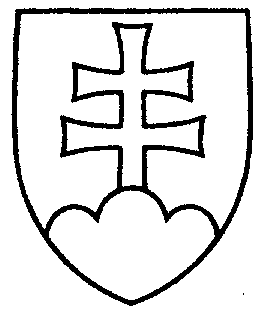 1781ROZHODNUTIEPREDSEDU NÁRODNEJ RADY SLOVENSKEJ REPUBLIKYz 2. mája 2023o pridelení návrhu zákona, podaného poslancom Národnej rady Slovenskej republiky na prerokovanie výborom Národnej rady Slovenskej republiky	N a v r h u j e m	Národnej rade Slovenskej republiky	A.  p r i d e l i ť	návrh poslanca Národnej rady Slovenskej republiky Igora MATOVIČA na vydanie zákona, ktorým sa dopĺňa zákon č. 180/2014 Z. z. o podmienkach výkonu volebného práva a o zmene a doplnení niektorých zákonov v znení neskorších predpisov (tlač 1534), doručený                         29. marca 2023                  	na prerokovanie	Ústavnoprávnemu výboru Národnej rady Slovenskej republiky 	Výboru Národnej rady Slovenskej republiky pre financie a rozpočet a 	Výboru Národnej rady Slovenskej republiky pre verejnú správu a regionálny rozvoj; 	B.  u r č i ť	a) k návrhu zákona ako gestorský Výbor Národnej rady Slovenskej republiky pre verejnú správu a regionálny rozvoj,                     	 b) lehotu na prerokovanie návrhu zákona v druhom čítaní vo výboroch 
do 30 dní  a v gestorskom výbore do 32 dní od prerokovania návrhu zákona v Národnej rade Slovenskej republiky v prvom čítaní.      Boris   K o l l á r   v. r.